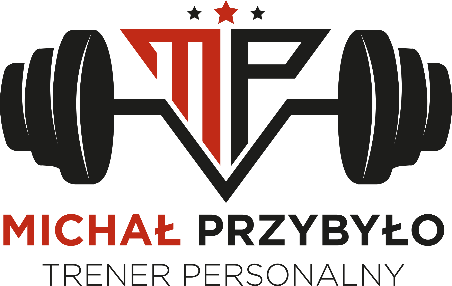 Imię i Nazwisko
Data urodzenia
Numer kontaktowy
Data ostatnich kompleksowych badań lekarskich
Zażywane lekarstwa
Bóle przewlekłe 
Problemy zdrowotne:Problemy z układem krwionośnym ? 
problemy z układem oddechowym? 
problemy z układem pokarmowym ?
problemy z układem hormonalnym? 
Problemy z układem nerwowym? 
Problemy z układem mięśniowym i kostno stawowym? (wszystkie przebyte złamania, skręcenia, zerwania, naderwania)
Problemy z układem moczowo- płciowym?
Inne dolegliwości 
Wady wzroku?





RODO
OświadczenieOświadczam, że wszystkie dane zawarte w tym kwestionariuszu są zgodne z prawdą. Jednocześnie biorę pełną odpowiedzialność  za konsekwencję wynikające z udziału w treningach personalnych.
Stres w pracy? (w skali 1-10)
Ile godzin dziennie spędzasz przed komputerem?
Jak oceniasz swoją aktywność w ciągu dnia? (1-10)
Ile godzin sypiasz w nocy? 
Dotychczasowa aktywność fizyczna?
Jakie są Twoje cele treningowe?
Który z nich jest najważniejszy ?
Jak długo zwlekasz by się za to zabrać?
Co Cię powstrzymywało do tej pory?
W skali 1-10 jak ważne jest osiągnięcie Twojego celu?     1           2           3           4           5           6           7           8           9           10  Dlaczego chcesz to osiągnąć?
